Государственная услуга «Выдача разрешения для ввоза на территорию Российской Федерации медицинского изделия для оказания медицинской помощи по жизненным показаниям конкретного пациента»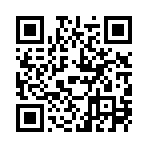 Государственную услугу предоставляет РосздравнадзорРезультат государственной услуги выдача заявителю разрешения на ввозИнформация о предоставлении государственной услуги размещается на официальном сайте Росздравнадзора, на Едином портале, в федеральном реестре, на информационных стендах в помещении приемной по работе с обращениями граждан.За предоставлением услуги можно обратиться:на Единый портал государственных и муниципальных услуг.Размер государственной пошлины:государственная пошлина не взимается.Документы, представляемые заявителем:Документы и сведения, получаемые в рамках межведомственного взаимодействия:Срок предоставления услуги:5 рабочих дней со дня приема надлежащим образом оформленного заявлений и прилагаемых документов (сведений)1Электронные документы принимаются до момента налаживания межведомственного взаимодействия и получения сведений по СМЭВ (IV квартал 2022г.)№ п.п.Способ подачи заявления и документов и требования к нимЧекбокс№ п.п.ЕПГУЧекбокс1.Заявление (заполняется электронная форма заявления)2.Копии протокола заключения врачебной комиссии либо консилиума врачей медицинской организации, в которой оказывается медицинская помощь пациенту, подписанного руководителем медицинской организации (лицом, исполняющим обязанности руководителя медицинской организации, либо уполномоченным руководителем медицинской организации руководителем ее структурного подразделения, либо его заместителя, в сферу деятельности которого входят вопросы организации медицинской помощи), о назначении пациенту медицинского изделия для оказания медицинской помощи по жизненным показаниям с обоснованием необходимости его ввоза (электронный документ)3.копии паспорта или свидетельства о рождении пациента, которому назначено медицинское изделие для оказания медицинской помощи по жизненным показаниям, заверенная медицинской организацией, в которой оказывается медицинская помощь пациенту (электронный документ) 14.копии эксплуатационной документации производителя (изготовителя) на медицинское изделие (инструкция по применению или руководство по эксплуатации медицинского изделия) (электронный документ)5.цветные фотографические изображения общего вида медицинского изделия вместе с принадлежностями, необходимыми для применения медицинского изделия по назначению, содержащие текст маркировки (идентификационных данных). Фотографические изображения должны иметь качество, позволяющее в полном объеме распознать графическую и текстовую информацию, а также многоцветный формат (не менее чем 16-битное цветовое пространство), расширение имени файла - tif, jpg, pdf, png и разрешение изображения - не менее 300 точек на дюйм1.Сведения о документе, удостоверяющем личность гражданина РФ2.Сведения о заявителе, содержащиеся в Едином государственном реестре юридических лиц, Едином государственном реестре индивидуальных предпринимателей3.Сведения о ввозе медицинских изделий на территорию Российской Федерации 